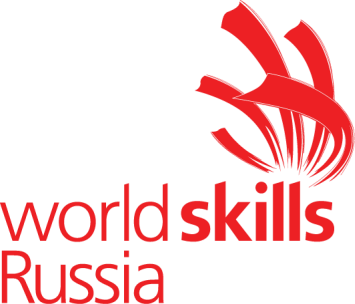 ПЛАН ЗАСТРОЙКИКОМПЕТЕНЦИИ(Обслуживание грузовой техники)Главный эксперт _________ Ставничий Сергей Иванович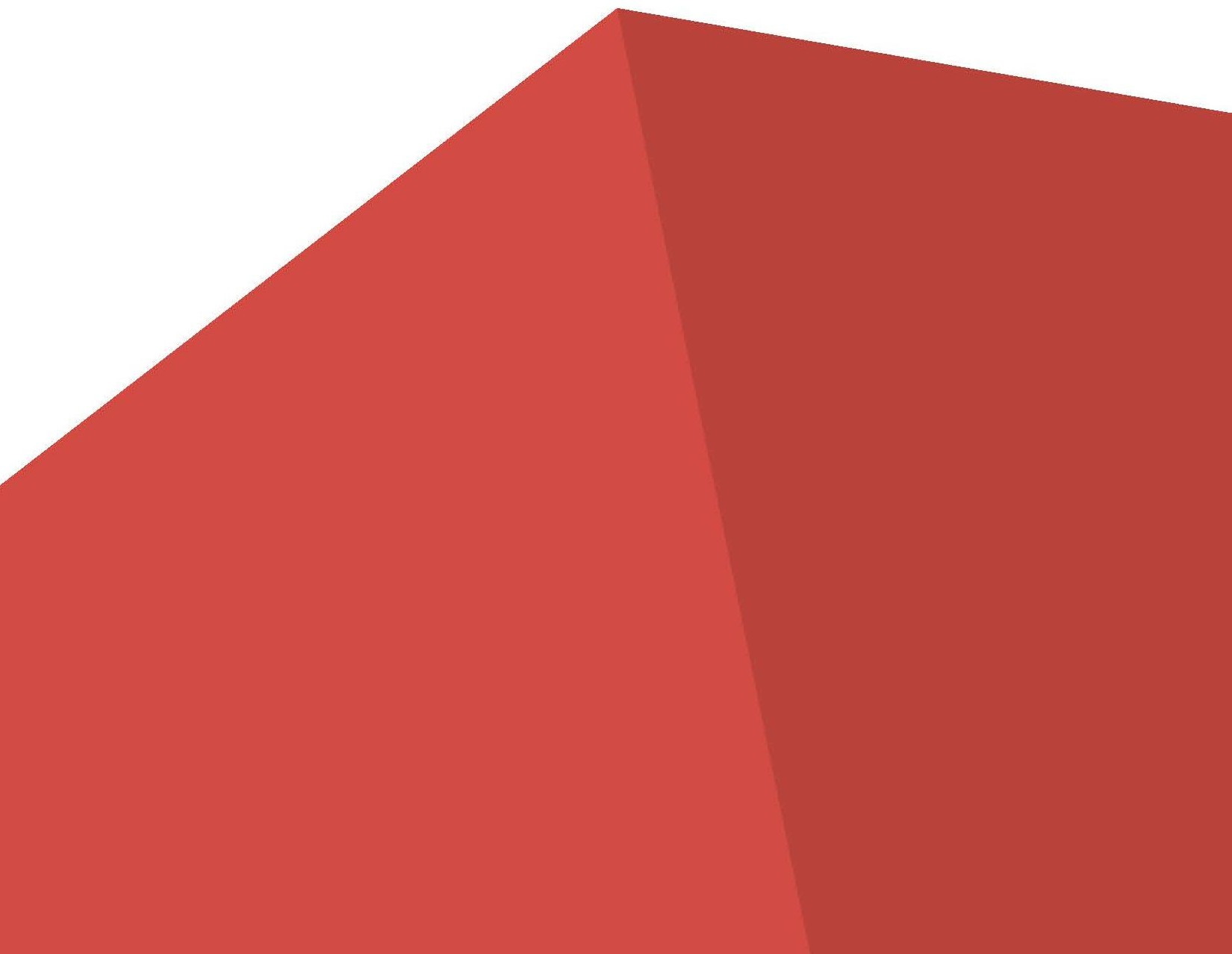 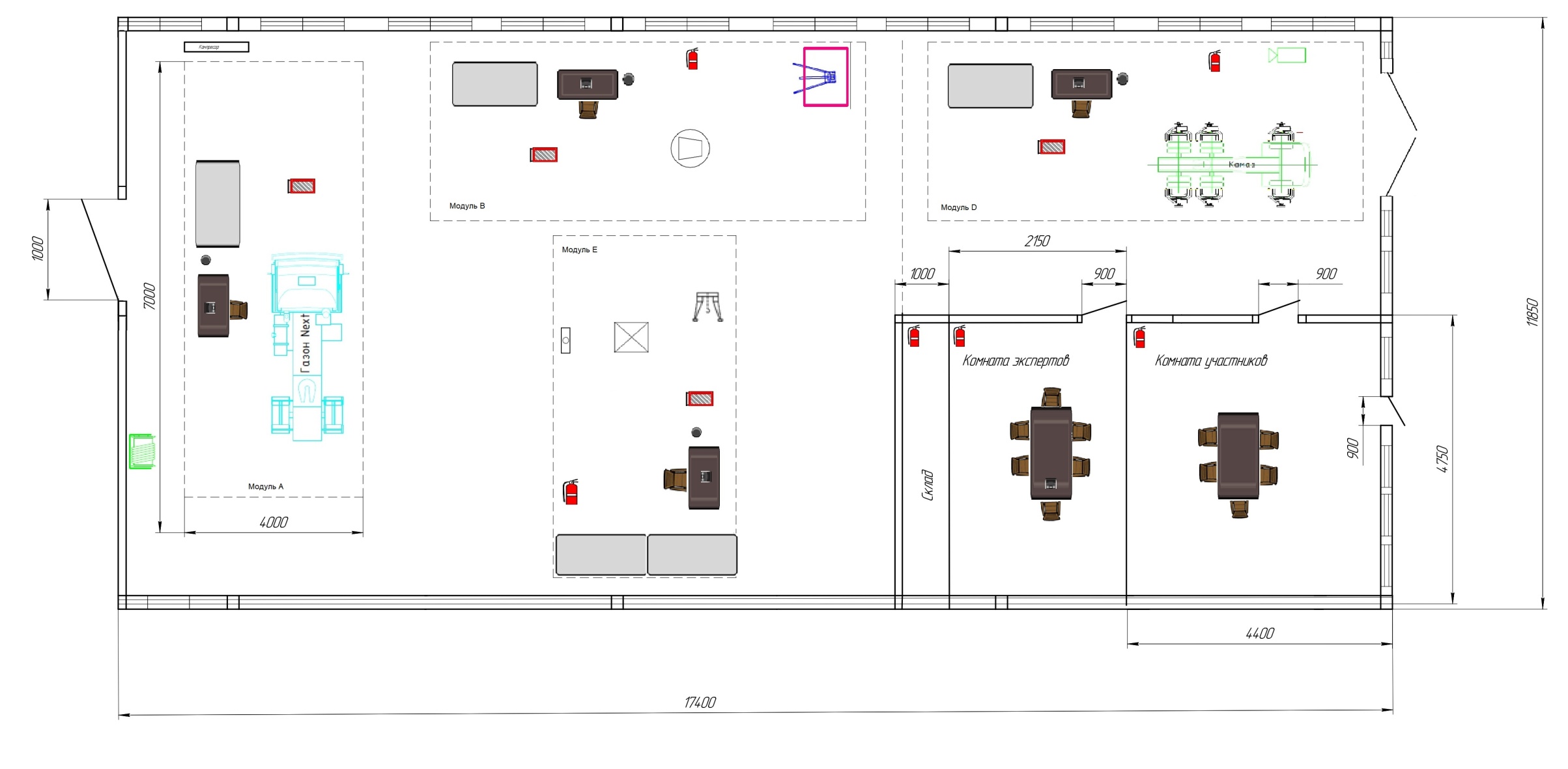 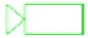 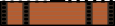 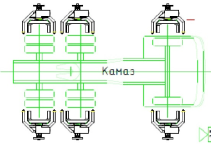 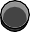 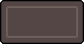 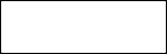 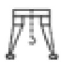 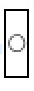 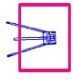 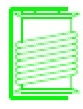 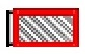 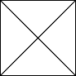 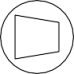 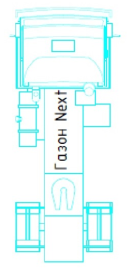 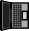 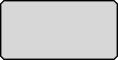 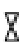 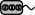 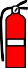 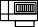 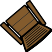 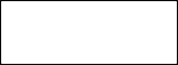 